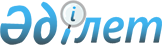 Жақсы аудандық мәслихатының 2019 жылғы 25 желтоқсандағы № 6ВС-51-1 "2020-2022 жылдарға арналған Жақсы ауданының ауылдарының, ауылдық округтерінің бюджеттері туралы" шешіміне өзгерістер енгізу туралыАқмола облысы Жақсы аудандық мәслихатының 2020 жылғы 28 қазандағы № 6ВС-62-2 шешімі. Ақмола облысының Әділет департаментінде 2020 жылғы 2 қарашада № 8121 болып тіркелді
      Қазақстан Республикасының 2008 жылғы 4 желтоқсандағы Бюджет кодексінің 106 бабының 4 тармағына, Қазақстан Республикасының 2001 жылғы 23 қаңтардағы "Қазақстан Республикасындағы жергілікті мемлекеттік басқару және өзін-өзі басқару туралы" Заңының 6 бабына сәйкес, Жақсы аудандық мәслихаты ШЕШІМ ҚАБЫЛДАДЫ:
      1. Жақсы аудандық мәслихатының "2020-2022 жылдарға арналған Жақсы ауданының ауылдарының, ауылдық округтерінің бюджеттері туралы" 2019 жылғы 25 желтоқсандағы № 6ВС-51-1 (Нормативтік құқықтық актілерді мемлекеттік тіркеу тізілімінде № 7643 тіркелген, 2020 жылдың 20 қаңтарда Қазақстан Республикасы нормативтік құқықтық актілерінің электрондық түрдегі эталондық бақылау банкінде жарияланған) шешіміне келесі өзгерістер енгізілсін:
      1 тармақ жаңа редакцияда баяндалсын:
      "1. 2020-2022 жылдарға арналған Жақсы ауылының бюджеті тиісінше 1, 2 және 3 қосымшаларға сәйкес, оның ішінде 2020 жылға келесі көлемдерде бекітілсін:
      1) кірістер – 86716 мың теңге, оның ішінде:
      салықтық түсімдер – 15320 мың теңге;
      салықтық емес түсімдер – 0 мың теңге;
      трансферттердің түсімдері – 71396 мың теңге;
      2) шығындар – 90542,4 мың теңге;
      3) қаржы активтерімен операциялар бойынша сальдо – 0 мың теңге;
      4) бюджет тапшылығы (профициті) – (-3826,4) мың теңге;
      5) бюджет тапшылығын қаржыландыру (профицитін пайдалану) – 3826,4 мың теңге.";
      2 тармақ жаңа редакцияда баяндалсын:
      "2. 2020-2022 жылдарға арналған Жаңа Қийма ауылдық округінің бюджеті тиісінше 4, 5 және 6 қосымшаларға сәйкес, оның ішінде 2020 жылға келесі көлемдерде бекітілсін:
      1) кірістер – 32343,4 мың теңге, оның ішінде:
      салықтық түсімдер – 5501 мың теңге;
      салықтық емес түсімдер – 606 мың теңге;
      трансферттердің түсімдері – 26236,4 мың теңге;
      2) шығындар – 139950,5 мың теңге;
      3) қаржы активтерімен операциялар бойынша сальдо – 0 мың теңге;
      4) бюджет тапшылығы (профициті) – (-107607,1) мың теңге;
      5) бюджет тапшылығын қаржыландыру (профицитін пайдалану) – 107607,1 мың теңге.";
      3 тармақ жаңа редакцияда баяндалсын:
      "3. 2020-2022 жылдарға арналған Запорожье ауылдық округінің бюджеті тиісінше 7, 8 және 9 қосымшаларға сәйкес, оның ішінде 2020 жылға келесі көлемдерде бекітілсін:
      1) кірістер – 24867,6 мың теңге, оның ішінде:
      салықтық түсімдер – 6208 мың теңге;
      салықтық емес түсімдер – 0 мың теңге;
      трансферттердің түсімдері – 18659,6 мың теңге;
      2) шығындар – 26435,1 мың теңге;
      3) қаржы активтерімен операциялар бойынша сальдо – 0 мың теңге;
      4) бюджет тапшылығы (профициті) – (-1567,5) мың теңге;
      5) бюджет тапшылығын қаржыландыру (профицитін пайдалану) – 1567,5 мың теңге.";
      4 тармақ жаңа редакцияда баяндалсын:
      "4. 2020-2022 жылдарға арналған Белағаш ауылының бюджеті тиісінше 10, 11 және 12 қосымшаларға сәйкес, оның ішінде 2020 жылға келесі көлемдерде бекітілсін:
      1) кірістер – 20201,7 мың теңге, оның ішінде:
      салықтық түсімдер – 1461 мың теңге;
      салықтық емес түсімдер – 2948 мың теңге;
      трансферттердің түсімдері – 15792,7 мың теңге;
      2) шығындар – 23948,5 мың теңге;
      3) қаржы активтерімен операциялар бойынша сальдо – 0 мың теңге;
      4) бюджет тапшылығы (профициті) – (-3746,8) мың теңге;
      5) бюджет тапшылығын қаржыландыру (профицитін пайдалану) – 3746,8 мың теңге.";
      5 тармақ жаңа редакцияда баяндалсын:
      "5. 2020-2022 жылдарға арналған Киев ауылының бюджеті тиісінше 13, 14 және 15 қосымшаларға сәйкес, оның ішінде 2020 жылға келесі көлемдерде бекітілсін:
      1) кірістер – 16248,3 мың теңге, оның ішінде:
      салықтық түсімдер – 1746 мың теңге;
      салықтық емес түсімдер – 2727,2 мың теңге;
      трансферттердің түсімдері – 11775,1 мың теңге;
      2) шығындар – 16248,3 мың теңге;
      3) қаржы активтерімен операциялар бойынша сальдо – 0 мың теңге;
      4) бюджет тапшылығы (профициті) – (-0) мың теңге;
      5) бюджет тапшылығын қаржыландыру (профицитін пайдалану) – 0 мың теңге.";
      6 тармақ жаңа редакцияда баяндалсын:
      "6. 2020-2022 жылдарға арналған Новокиенка ауылының бюджеті тиісінше16, 17 және 18 қосымшаларға сәйкес, оның ішінде 2020 жылға келесі көлемдерде бекітілсін:
      1) кірістер – 15831,2 мың теңге, оның ішінде:
      салықтық түсімдер – 1435 мың теңге;
      салықтық емес түсімдер – 1341,3 мың теңге;
      трансферттердің түсімдері – 13054,9 мың теңге;
      2) шығындар – 15831,2 мың теңге;
      3) қаржы активтерімен операциялар бойынша сальдо – 0 мың теңге;
      4) бюджет тапшылығы (профициті) – (-0) мың теңге;
      5) бюджет тапшылығын қаржыландыру (профицитін пайдалану) – 0 мың теңге.";
      7 тармақ жаңа редакцияда баяндалсын:
      "7. 2020-2022 жылдарға арналған Подгорное ауылының бюджеті тиісінше 19, 20 және 21 қосымшаларға сәйкес, оның ішінде 2020 жылға келесі көлемдерде бекітілсін:
      1) кірістер – 17640,7 мың теңге, оның ішінде:
      салықтық түсімдер – 943 мың теңге;
      салықтық емес түсімдер – 811,3 мың теңге;
      трансферттердің түсімдері – 15886,4 мың теңге;
      2) шығындар – 26441,1 мың теңге;
      3) қаржы активтерімен операциялар бойынша сальдо – 0 мың теңге;
      4) бюджет тапшылығы (профициті) – (-8800,4) мың теңге;
      5) бюджет тапшылығын қаржыландыру (профицитін пайдалану) – 8800,4 мың теңге.";
      10 тармақ жаңа редакцияда баяндалсын:
      "10. 2020-2022 жылдарға арналған Беловод ауылдық округінің бюджеті тиісінше 28, 29 және 30 қосымшаларға сәйкес, оның ішінде 2020 жылға келесі көлемдерде бекітілсін:
      1) кірістер – 24921,5 мың теңге, оның ішінде:
      салықтық түсімдер – 2123 мың теңге;
      салықтық емес түсімдер – 1190,2 мың теңге;
      трансферттердің түсімдері – 21608,3 мың теңге;
      2) шығындар – 29371,5 мың теңге;
      3) қаржы активтерімен операциялар бойынша сальдо – 0 мың теңге;
      4) бюджет тапшылығы (профициті) – (-4450) мың теңге;
      5) бюджет тапшылығын қаржыландыру (профицитін пайдалану) – 4450 мың теңге.";
      11 тармақ жаңа редакцияда баяндалсын:
      "11. 2020-2022 жылдарға арналған Ешім ауылдық округінің бюджеті тиісінше 31, 32 және 33 қосымшаларға сәйкес, оның ішінде 2020 жылға келесі көлемдерде бекітілсін:
      1) кірістер – 26369,6 мың теңге, оның ішінде:
      салықтық түсімдер – 3220 мың теңге;
      салықтық емес түсімдер – 2914,7 мың теңге;
      трансферттердің түсімдері – 20234,9 мың теңге;
      2) шығындар – 26369,6 мың теңге;
      3) қаржы активтерімен операциялар бойынша сальдо – 0 мың теңге;
      4) бюджет тапшылығы (профициті) – (-0) мың теңге;
      5) бюджет тапшылығын қаржыландыру (профицитін пайдалану) – 0 мың теңге.";
      12 тармақ жаңа редакцияда баяндалсын:
      "12. 2020-2022 жылдарға арналған Калинин ауылдық округінің бюджеті тиісінше 34, 35 және 36 қосымшаларға сәйкес, оның ішінде 2020 жылға келесі көлемдерде бекітілсін:
      1) кірістер – 25249,7 мың теңге, оның ішінде:
      салықтық түсімдер – 1393 мың теңге;
      салықтық емес түсімдер – 1766,4 мың теңге;
      трансферттердің түсімдері – 22090,3 мың теңге;
      2) шығындар – 25249,7 мың теңге;
      3) қаржы активтерімен операциялар бойынша сальдо – 0 мың теңге;
      4) бюджет тапшылығы (профициті) – (-0) мың теңге;
      5) бюджет тапшылығын қаржыландыру (профицитін пайдалану) – 0 мың теңге.";
      көрсетілген шешімнің 1, 4, 7, 10, 13, 16, 19, 28, 31, 34, 43, 44 қосымшалары осы шешімнің 1, 2, 3, 4, 5, 6, 7, 8, 9, 10, 11, 12 қосымшаларына сәйкес жаңа редакцияда жазылсын.
      2. Осы шешім Ақмола облысының Әділет департаментінде мемлекеттік тіркелген күнінен бастап күшіне енеді және 2020 жылдың 1 қаңтарынан бастап қолданысқа енгізіледі.
      "КЕЛІСІЛДІ" "Жақсы ауданының Жақсы ауылы әкімінің аппараты" мемлекеттік мекемесі
2020 жылға арналған бюджет "Жақсы ауданының Жана Қийма ауылдық округі әкімінің аппараты" мемлекеттік мекемесі
2020 жылға арналған бюджет "Жақсы ауданының Запорожье ауылдық округі әкімінің аппараты" мемлекеттік мекемесі
2020 жылға арналған бюджет "Жақсы ауданының Белағаш ауылы әкімінің аппараты" мемлекеттік мекемесі
2020 жылға арналған бюджет "Жақсы ауданының Киев ауылы әкімінің аппараты" мемлекеттік мекемесі
2020 жылға арналған бюджет "Жақсы ауданының Новокиенка ауылы әкімінің аппараты" мемлекеттік мекемесі
2020 жылға арналған бюджет "Жақсы ауданының Подгорное ауылы әкімінің аппараты" мемлекеттік мекемесі
2020 жылға арналған бюджет "Жақсы ауданының Беловод ауылдық округі әкімінің аппараты" мемлекеттік мекемесі
2020 жылға арналған бюджет "Жақсы ауданының Ешім ауылдық округі әкімінің аппараты" мемлекеттік мекемесі
2020 жылға арналған бюджет "Жақсы ауданының Калинин ауылдық округі әкімінің аппараты" мемлекеттік мекемесі
2020 жылға арналған бюджет 2020 жылға арналған аудандық бюджеттен ағымдағы нысаналы трансферттер 2020 жылға арналған облыстық бюджеттен берілетін ағымдағы нысаналы трансферттер
					© 2012. Қазақстан Республикасы Әділет министрлігінің «Қазақстан Республикасының Заңнама және құқықтық ақпарат институты» ШЖҚ РМК
				
      Жақсы аудандық
мәслихатының хатшысы,
Жақсы аудандық
мәслихатының сессия
төрағасы

Б.Джанадилов

      Жақсы ауданының әкімдігі
Жақсы аудандық мәслихатының
2020 жылғы 28 қазандағы
№ 6ВС-62-2 шешіміне
1 қосымшаЖақсы аудандық мәслихатының
2019 жылғы 25 желтоқсандағы
№ 6ВС-51-1 шешіміне
1 қосымша
Санаты
Санаты
Санаты
Санаты
Сома мың теңге
Сыныбы
Сыныбы
Сыныбы
Сома мың теңге
Кіші сыныбы
Кіші сыныбы
Сома мың теңге
АТАУЫ
Сома мың теңге
1
2
3
4
5
I. КІРІСТЕР
86716
1
Салықтық түсімдер
15320
01
Табыс салығы
5500
2
Жеке табыс салығы
5500
04
Меншікке салынатын салықтар
9820
1
Мүлікке салынатын салықтар
220
3
Жер салығы
874
4
Көлік құралдарына салынатын салық
8726
2
Салықтық емес түсімдер
0
4
Трансферттердің түсімдері
71396
02
Мемлекеттік басқарудың жоғары тұрған органдарынан түсетін трансферттер
71396
3
Аудандардың (облыстық маңызы бар қаланың) бюджетінен трансферттер
71396
Функционалдық топ
Функционалдық топ
Функционалдық топ
Функционалдық топ
Сома мың теңге
Бюджеттік бағдарламалардың әкімшісі
Бюджеттік бағдарламалардың әкімшісі
Бюджеттік бағдарламалардың әкімшісі
Сома мың теңге
Бағдарлама
Бағдарлама
Сома мың теңге
АТАУЫ
Сома мың теңге
1
2
3
4
5
II. ШЫҒЫНДАР
90542,4
01
Жалпы сипаттағы мемлекеттік қызметтер
22994
124
Аудандық маңызы бар қала, ауыл, кент, ауылдық округ әкімінің аппараты
22994
001
Аудандық маңызы бар қала, ауыл, кент, ауылдық округ әкімінің қызметін қамтамасыз ету жөніндегі қызметтер
22994
07
Тұрғын үй – коммуналдық шаруашылық
49966,4
124
Аудандық маңызы бар қала, ауыл, кент, ауылдық округ әкімінің аппараты
49966,4
008
Елді мекендердегі көшелерді жарықтандыру
11060,3
009
Елді мекендердің санитариясын қамтамасыз ету
195
011
Елді мекендерді абаттандыру мен көгалдандыру
34816,1
014
Елді мекендерді сумен жабдықтауды ұйымдастыру
3895
12
Көлік және коммуникация
17582
124
Аудандық маңызы бар қала, ауыл, кент, ауылдық округ әкімінің аппараты
17582
013
Аудандық маңызы бар қалаларда, ауылдарда, кенттерде, ауылдық округтерде автомобиль жолдарының жұмыс істеуін қамтамасыз ету
17582
ІII. ҚАРЖЫ АКТИВТЕРІМЕН ОПЕРАЦИЯЛАР БОЙЫНША САЛЬДО
0
Қаржы активтерін сатып алу
0
IV. БЮДЖЕТ ТАПШЫЛЫҒЫ (ПРОФИЦИТІ)
-3826,4
V. БЮДЖЕТ ТАПШЫЛЫҒЫН ҚАРЖЫЛАНДЫРУ (ПРОФИЦИТІН ПАЙДАЛАНУ)
3826,4Жақсы аудандық мәслихатының
2020 жылғы 28 қазандағы
№ 6ВС-62-2 шешіміне
2 қосымшаЖақсы аудандық мәслихатының
2019 жылғы 25 желтоқсандағы
№ 6ВС-51-1 шешіміне
4 қосымша
Санаты
Санаты
Санаты
Санаты
Сома мың теңге
Сыныбы
Сыныбы
Сыныбы
Сома мың теңге
Кіші сыныбы
Кіші сыныбы
Сома мың теңге
АТАУЫ
Сома мың теңге
1
2
3
4
5
I. КІРІСТЕР
32343,4
1
Салықтық түсімдер
5501
01
Табыс салығы
1620
2
Жеке табыс салығы
1620
04
Меншікке салынатын салықтар
3881
1
Мүлікке салынатын салықтар
106
3
Жер салығы
260
4
Көлік құралдарына салынатын салық
3515
2
Салықтық емес түсімдер
606
01
Мемлекеттік меншіктен түсетін кірістер
606
5
Мемлекет меншігіндегі мүлікті жалға беруден түсетін кірістер
606
4
Трансферттердің түсімдері
26236,4
02
Мемлекеттік басқарудың жоғары тұрған органдарынан түсетін трансферттер
26236,4
3
Аудандардың (облыстық маңызы бар қаланың) бюджетінен трансферттер
26236,4
Функционалдық топ
Функционалдық топ
Функционалдық топ
Функционалдық топ
Сома мың теңге
Бюджеттік бағдарламалардың әкімшісі
Бюджеттік бағдарламалардың әкімшісі
Бюджеттік бағдарламалардың әкімшісі
Сома мың теңге
Бағдарлама
Бағдарлама
Сома мың теңге
АТАУЫ
Сома мың теңге
1
2
3
4
5
II. ШЫҒЫНДАР
139950,5
01
Жалпы сипаттағы мемлекеттік қызметтер
23689
124
Аудандық маңызы бар қала, ауыл, кент, ауылдық округ әкімінің аппараты
23689
001
Аудандық маңызы бар қала, ауыл, кент, ауылдық округ әкімінің қызметін қамтамасыз ету жөніндегі қызметтер
19439
022
Мемлекеттік органның күрделі шығыстары
4250
07
Тұрғын үй – коммуналдық шаруашылық
10169,1
124
Аудандық маңызы бар қала, ауыл, кент, ауылдық округ әкімінің аппараты
10169,1
008
Елді мекендердегі көшелерді жарықтандыру
3701
009
Елді мекендердің санитариясын қамтамасыз ету
720
011
Елді мекендерді абаттандыру мен көгалдандыру
5748,1
12
Көлік және коммуникация
106092,4
124
Аудандық маңызы бар қала, ауыл, кент, ауылдық округ әкімінің аппараты
106092,4
013
Аудандық маңызы бар қалаларда, ауылдарда, кенттерде, ауылдық округтерде автомобиль жолдарының жұмыс істеуін қамтамасыз ету
106092,4
ІII. ҚАРЖЫ АКТИВТЕРІМЕН ОПЕРАЦИЯЛАР БОЙЫНША САЛЬДО
0
Қаржы активтерін сатып алу
0
IV. БЮДЖЕТ ТАПШЫЛЫҒЫ (ПРОФИЦИТІ)
-107607,1
V. БЮДЖЕТ ТАПШЫЛЫҒЫН ҚАРЖЫЛАНДЫРУ (ПРОФИЦИТІН ПАЙДАЛАНУ)
107607,1Жақсы аудандық мәслихатының
2020 жылғы 28 қазандағы
№ 6ВС-62-2 шешіміне
3 қосымшаЖақсы аудандық мәслихатының
2019 жылғы 25 желтоқсандағы
№ 6ВС-51-1 шешіміне
7 қосымша
Санаты
Санаты
Санаты
Санаты
Сома мың теңге
Сыныбы
Сыныбы
Сыныбы
Сома мың теңге
Кіші сыныбы
Кіші сыныбы
Сома мың теңге
АТАУЫ
Сома мың теңге
1
2
3
4
5
I.КІРІСТЕР
24867,6
1
Салықтық түсімдер
6208
01
Табыс салығы
1558
2
Жеке табыс салығы
1558
04
Меншікке салынатын салықтар
4526
1
Мүлікке салынатын салықтар
92
3
Жер салығы
237
4
Көлік құралдарына салынатын салық
4197
05
Тауарларға, жұмыстарға және қызметтерге салынатын ішкі салықтар 
124
4
Кәсіпкерлік және кәсіби қызметті жүргізгені үшін алынатын алымдар
124
2
Салықтық емес түсімдер
0
4
Трансферттердің түсімдері
18659,6
02
Мемлекеттік басқарудың жоғары тұрған органдарынан түсетін трансферттер
18659,6
3
Аудандардың (облыстық маңызы бар қаланың) бюджетінен трансферттер
18659,6
Функционалдық топ
Функционалдық топ
Функционалдық топ
Функционалдық топ
Сома мың теңге
Бюджеттік бағдарламалардың әкімшісі
Бюджеттік бағдарламалардың әкімшісі
Бюджеттік бағдарламалардың әкімшісі
Сома мың теңге
Бағдарлама
Бағдарлама
Сома мың теңге
АТАУЫ
Сома мың теңге
1
2
3
4
5
II. ШЫҒЫНДАР
26435,1
01
Жалпы сипаттағы мемлекеттік қызметтер
17230,4
124
Аудандық маңызы бар қала, ауыл, кент, ауылдық округ әкімінің аппараты
17230,4
001
Аудандық маңызы бар қала, ауыл, кент, ауылдық округ әкімінің қызметін қамтамасыз ету жөніндегі қызметтер
17230,4
07
Тұрғын үй – коммуналдық шаруашылық
3472,1
124
Аудандық маңызы бар қала, ауыл, кент, ауылдық округ әкімінің аппараты
3472,1
009
Елді мекендердің санитариясын қамтамасыз ету
193,5
011
Елді мекендерді абаттандыру мен көгалдандыру
2843,5
014
Елді мекендерді сумен жабдықтауды ұйымдастыру
435,1
12
Көлік және коммуникация
5732,6
124
Аудандық маңызы бар қала, ауыл, кент, ауылдық округ әкімінің аппараты
5732,6
013
Аудандық маңызы бар қалаларда, ауылдарда, кенттерде, ауылдық округтерде автомобиль жолдарының жұмыс істеуін қамтамасыз ету
5732,6
ІII. ҚАРЖЫ АКТИВТЕРІМЕН ОПЕРАЦИЯЛАР БОЙЫНША САЛЬДО
0
Қаржы активтерін сатып алу
0
IV. БЮДЖЕТ ТАПШЫЛЫҒЫ (ПРОФИЦИТІ)
-1567,5
V. БЮДЖЕТ ТАПШЫЛЫҒЫН ҚАРЖЫЛАНДЫРУ (ПРОФИЦИТІН ПАЙДАЛАНУ)
1567,5Жақсы аудандық мәслихатының
2020 жылғы 28 қазандағы
№ 6ВС-62-2 шешіміне
4 қосымшаЖақсы аудандық мәслихатының
2019 жылғы 25 желтоқсандағы
№ 6ВС-51-1 шешіміне
10 қосымша
Санаты
Санаты
Санаты
Санаты
Сома мың теңге
Сыныбы
Сыныбы
Сыныбы
Сома мың теңге
Кіші сыныбы
Кіші сыныбы
Сома мың теңге
АТАУЫ
Сома мың теңге
1
2
3
4
5
I. КІРІСТЕР
20201,7
1
Салықтық түсімдер
1461
01
Табыс салығы
0
2
Жеке табыс салығы
0
04
Меншікке салынатын салықтар
1461
1
Мүлікке салынатын салықтар
31
3
Жер салығы
60
4
Көлік құралдарына салынатын салық
1370
2
Салықтық емес түсімдер
2948
06
Басқа да салықтық емес түсімдер
2948
1
Басқа да салықтық емес түсімдер
2948
4
Трансферттердің түсімдері
15792,7
02
Мемлекеттік басқарудың жоғары тұрған органдарынан түсетін трансферттер
15792,7
3
Аудандардың (облыстық маңызы бар қаланың) бюджетінен трансферттер
15792,7
Функционалдық топ
Функционалдық топ
Функционалдық топ
Функционалдық топ
Сома мың теңге
Бюджеттік бағдарламалардың әкімшісі
Бюджеттік бағдарламалардың әкімшісі
Бюджеттік бағдарламалардың әкімшісі
Сома мың теңге
Бағдарлама
Бағдарлама
Сома мың теңге
АТАУЫ
Сома мың теңге
1
2
3
4
5
II. ШЫҒЫНДАР
23948,5
01
Жалпы сипаттағы мемлекеттік қызметтер
12093
124
Аудандық маңызы бар қала, ауыл, кент, ауылдық округ әкімінің аппараты
12093
001
Аудандық маңызы бар қала, ауыл, кент, ауылдық округ әкімінің қызметін қамтамасыз ету жөніндегі қызметтер
11743
022
Мемлекеттік органның күрделі шығыстары
350
07
Тұрғын үй – коммуналдық шаруашылық
8108,7
124
Аудандық маңызы бар қала, ауыл, кент, ауылдық округ әкімінің аппараты
8108,7
008
Елді мекендердегі көшелерді жарықтандыру
1801
009
Елді мекендердің санитариясын қамтамасыз ету
151
011
Елді мекендерді абаттандыру мен көгалдандыру
4095,8
014
Елді мекендерді сумен жабдықтауды ұйымдастыру
2060,9
12
Көлік және коммуникация
3746,8
124
Аудандық маңызы бар қала, ауыл, кент, ауылдық округ әкімінің аппараты
3746,8
013
Аудандық маңызы бар қалаларда, ауылдарда, кенттерде, ауылдық округтерде автомобиль жолдарының жұмыс істеуін қамтамасыз ету
3746,8
ІII. ҚАРЖЫ АКТИВТЕРІМЕН ОПЕРАЦИЯЛАР БОЙЫНША САЛЬДО
0
Қаржы активтерін сатып алу
0
IV. БЮДЖЕТ ТАПШЫЛЫҒЫ (ПРОФИЦИТІ)
-3746,8
V. БЮДЖЕТ ТАПШЫЛЫҒЫН ҚАРЖЫЛАНДЫРУ (ПРОФИЦИТІН ПАЙДАЛАНУ)
3746,8Жақсы аудандық мәслихатының
2020 жылғы 28 қазандағы
№ 6ВС-62-2 шешіміне
5 қосымшаЖақсы аудандық мәслихатының
2019 жылғы 25 желтоқсандағы
№ 6ВС-51-1 шешіміне
13 қосымша
Санаты
Санаты
Санаты
Санаты
Сома мың теңге
Сыныбы
Сыныбы
Сыныбы
Сома мың теңге
Кіші сыныбы
Кіші сыныбы
Сома мың теңге
АТАУЫ
Сома мың теңге
1
2
3
4
5
I. КІРІСТЕР
16248,3
1
Салықтық түсімдер
1746
01
Табыс салығы
0
2
Жеке табыс салығы
0
04
Меншікке салынатын салықтар
1746
1
Мүлікке салынатын салықтар
21
3
Жер салығы
88
4
Көлік құралдарына салынатын салық
1637
2
Салықтық емес түсімдер
2727,2
06
Басқа да салықтық емес түсімдер
2727,2
1
Басқа да салықтық емес түсімдер
2727,2
4
Трансферттердің түсімдері
11775,1
02
Мемлекеттік басқарудың жоғары тұрған органдарынан түсетін трансферттер
11775,1
3
Аудандардың (облыстық маңызы бар қаланың) бюджетінен трансферттер
11775,1
Функционалдық топ
Функционалдық топ
Функционалдық топ
Функционалдық топ
Сома мың теңге
Бюджеттік бағдарламалардың әкімшісі
Бюджеттік бағдарламалардың әкімшісі
Бюджеттік бағдарламалардың әкімшісі
Сома мың теңге
Бағдарлама
Бағдарлама
Сома мың теңге
АТАУЫ
Сома мың теңге
1
2
3
4
5
II. ШЫҒЫНДАР
16248,3
01
Жалпы сипаттағы мемлекеттік қызметтер
11113
124
Аудандық маңызы бар қала, ауыл, кент, ауылдық округ әкімінің аппараты
11113
001
Аудандық маңызы бар қала, ауыл, кент, ауылдық округ әкімінің қызметін қамтамасыз ету жөніндегі қызметтер
10763
022
Мемлекеттік органның күрделі шығыстары
350
07
Тұрғын үй – коммуналдық шаруашылық
5135,3
124
Аудандық маңызы бар қала, ауыл, кент, ауылдық округ әкімінің аппараты
5135,3
008
Елді мекендердегі көшелерді жарықтандыру
2445,9
009
Елді мекендердің санитариясын қамтамасыз ету
151
011
Елді мекендерді абаттандыру мен көгалдандыру
2538,4
12
Көлік және коммуникация
0
124
Аудандық маңызы бар қала, ауыл, кент, ауылдық округ әкімінің аппараты
0
013
Аудандық маңызы бар қалаларда, ауылдарда, кенттерде, ауылдық округтерде автомобиль жолдарының жұмыс істеуін қамтамасыз ету
0
ІII. ҚАРЖЫ АКТИВТЕРІМЕН ОПЕРАЦИЯЛАР БОЙЫНША САЛЬДО
0
Қаржы активтерін сатып алу
0
IV. БЮДЖЕТ ТАПШЫЛЫҒЫ (ПРОФИЦИТІ)
-0
V. БЮДЖЕТ ТАПШЫЛЫҒЫН ҚАРЖЫЛАНДЫРУ (ПРОФИЦИТІН ПАЙДАЛАНУ)
0Жақсы аудандық мәслихатының
2020 жылғы 28 қазандағы
№ 6ВС-62-2 шешіміне
6 қосымшаЖақсы аудандық мәслихатының
2019 жылғы 25 желтоқсандағы
№ 6ВС-51-1 шешіміне
16 қосымша
Санаты
Санаты
Санаты
Санаты
Сома мың теңге
Сыныбы
Сыныбы
Сыныбы
Сома мың теңге
Кіші сыныбы
Кіші сыныбы
Сома мың теңге
АТАУЫ
Сома мың теңге
1
2
3
4
5
I. КІРІСТЕР
15831,2
1
Салықтық түсімдер
1435
01
Табыс салығы
0
2
Жеке табыс салығы
0
04
Меншікке салынатын салықтар
1435
1
Мүлікке салынатын салықтар
18
3
Жер салығы
139
4
Көлік құралдарына салынатын салық
1278
2
Салықтық емес түсімдер
1341,3
06
Басқа да салықтық емес түсімдер
1341,3
1
Басқа да салықтық емес түсімдер
1341,3
4
Трансферттердің түсімдері
13054,9
02
Мемлекеттік басқарудың жоғары тұрған органдарынан түсетін трансферттер
13054,9
3
Аудандардың (облыстық маңызы бар қаланың) бюджетінен трансферттер
13054,9
Функционалдық топ
Функционалдық топ
Функционалдық топ
Функционалдық топ
Сома мың теңге
Бюджеттік бағдарламалардың әкімшісі
Бюджеттік бағдарламалардың әкімшісі
Бюджеттік бағдарламалардың әкімшісі
Сома мың теңге
Бағдарлама
Бағдарлама
Сома мың теңге
АТАУЫ
Сома мың теңге
1
2
3
4
5
II. ШЫҒЫНДАР
15831,2
01
Жалпы сипаттағы мемлекеттік қызметтер
11523,2
124
Аудандық маңызы бар қала, ауыл, кент, ауылдық округ әкімінің аппараты
11523,2
001
Аудандық маңызы бар қала, ауыл, кент, ауылдық округ әкімінің қызметін қамтамасыз ету жөніндегі қызметтер
11173,2
022
Мемлекеттік органның күрделі шығыстары
350
07
Тұрғын үй – коммуналдық шаруашылық
3477,7
124
Аудандық маңызы бар қала, ауыл, кент, ауылдық округ әкімінің аппараты
3477,7
008
Елді мекендердегі көшелерді жарықтандыру
1369,7
009
Елді мекендердің санитариясын қамтамасыз ету
151
011
Елді мекендерді абаттандыру мен көгалдандыру
1957
12
Көлік және коммуникация
830,3
124
Аудандық маңызы бар қала, ауыл, кент, ауылдық округ әкімінің аппараты
830,3
013
Аудандық маңызы бар қалаларда, ауылдарда, кенттерде, ауылдық округтерде автомобиль жолдарының жұмыс істеуін қамтамасыз ету
830,3
ІII. ҚАРЖЫ АКТИВТЕРІМЕН ОПЕРАЦИЯЛАР БОЙЫНША САЛЬДО
0
Қаржы активтерін сатып алу
0
IV. БЮДЖЕТ ТАПШЫЛЫҒЫ (ПРОФИЦИТІ)
-0
V. БЮДЖЕТ ТАПШЫЛЫҒЫН ҚАРЖЫЛАНДЫРУ (ПРОФИЦИТІН ПАЙДАЛАНУ)
0Жақсы аудандық мәслихатының
2020 жылғы 28 қазандағы
№ 6ВС-62-2 шешіміне
7 қосымшаЖақсы аудандық мәслихатының
2019 жылғы 25 желтоқсандағы
№ 6ВС-51-1 шешіміне
19 қосымша
Санаты
Санаты
Санаты
Санаты
Сома мың теңге
Сыныбы
Сыныбы
Сыныбы
Сома мың теңге
Кіші сыныбы
Кіші сыныбы
Сома мың теңге
АТАУЫ
Сома мың теңге
1
2
3
4
5
I. КІРІСТЕР
17640,7
1
Салықтық түсімдер
943
01
Табыс салығы
0
2
Жеке табыс салығы
0
04
Меншікке салынатын салықтар
943
1
Мүлікке салынатын салықтар
23
3
Жер салығы
41
4
Көлік құралдарына салынатын салық
879
2
Салықтық емес түсімдер
811,3
06
Басқа да салықтық емес түсімдер
811,3
1
Басқа да салықтық емес түсімдер
811,3
4
Трансферттердің түсімдері
15886,4
02
Мемлекеттік басқарудың жоғары тұрған органдарынан түсетін трансферттер
15886,4
3
Аудандардың (облыстық маңызы бар қаланың) бюджетінен трансферттер
15886,4
Функционалдық топ
Функционалдық топ
Функционалдық топ
Функционалдық топ
Сома мың теңге
Бюджеттік бағдарламалардың әкімшісі
Бюджеттік бағдарламалардың әкімшісі
Бюджеттік бағдарламалардың әкімшісі
Сома мың теңге
Бағдарлама
Бағдарлама
Сома мың теңге
АТАУЫ
Сома мың теңге
1
2
3
4
5
II. ШЫҒЫНДАР
26441,1
01
Жалпы сипаттағы мемлекеттік қызметтер
8833
124
Аудандық маңызы бар қала, ауыл, кент, ауылдық округ әкімінің аппараты
8833
001
Аудандық маңызы бар қала, ауыл, кент, ауылдық округ әкімінің қызметін қамтамасыз ету жөніндегі қызметтер
8483
022
Мемлекеттік органның күрделі шығыстары
350
07
Тұрғын үй – коммуналдық шаруашылық
4525,7
124
Аудандық маңызы бар қала, ауыл, кент, ауылдық округ әкімінің аппараты
4525,7
008
Елді мекендердегі көшелерді жарықтандыру
437,6
009
Елді мекендердің санитариясын қамтамасыз ету
151
011
Елді мекендерді абаттандыру мен көгалдандыру
2120
014
Елді мекендерді сумен жабдықтауды ұйымдастыру
1817,1
12
Көлік және коммуникация
13082,4
124
Аудандық маңызы бар қала, ауыл, кент, ауылдық округ әкімінің аппараты
13082,4
013
Аудандық маңызы бар қалаларда, ауылдарда, кенттерде, ауылдық округтерде автомобиль жолдарының жұмыс істеуін қамтамасыз ету
13082,4
ІII. ҚАРЖЫ АКТИВТЕРІМЕН ОПЕРАЦИЯЛАР БОЙЫНША САЛЬДО
0
Қаржы активтерін сатып алу
0
IV. БЮДЖЕТ ТАПШЫЛЫҒЫ (ПРОФИЦИТІ)
-8800,4
V. БЮДЖЕТ ТАПШЫЛЫҒЫН ҚАРЖЫЛАНДЫРУ (ПРОФИЦИТІН ПАЙДАЛАНУ)
8800,4Жақсы аудандық мәслихатының
2020 жылғы 28 қазандағы
№ 6ВС-62-2 шешіміне
8 қосымшаЖақсы аудандық мәслихатының
2019 жылғы 25 желтоқсандағы
№ 6ВС-51-1 шешіміне
28 қосымша
Санаты
Санаты
Санаты
Санаты
Сома мың теңге
Сыныбы
Сыныбы
Сыныбы
Сома мың теңге
Кіші сыныбы
Кіші сыныбы
Сома мың теңге
АТАУЫ
Сома мың теңге
1
2
3
4
5
I. КІРІСТЕР
24921,5
1
Салықтық түсімдер
2123
01
Табыс салығы
0
2
Жеке табыс салығы
0
04
Меншікке салынатын салықтар
2123
1
Мүлікке салынатын салықтар
84
3
Жер салығы
206
4
Көлік құралдарына салынатын салық
1833
2
Салықтық емес түсімдер
1190,2
01
Мемлекеттік меншіктен түсетін кірістер
329
5
Мемлекет меншігіндегі мүлікті жалға беруден түсетін кірістер
329
06
Басқа да салықтық емес түсімдер
861,2
1
Басқа да салықтық емес түсімдер
861,2
4
Трансферттердің түсімдері
21608,3
02
Мемлекеттік басқарудың жоғары тұрған органдарынан түсетін трансферттер
21608,3
3
Аудандардың (облыстық маңызы бар қаланың) бюджетінен трансферттер
21608,3
Функционалдық топ
Функционалдық топ
Функционалдық топ
Функционалдық топ
Сома мың теңге
Бюджеттік бағдарламалардың әкімшісі
Бюджеттік бағдарламалардың әкімшісі
Бюджеттік бағдарламалардың әкімшісі
Сома мың теңге
Бағдарлама
Бағдарлама
Сома мың теңге
АТАУЫ
Сома мың теңге
1
2
3
4
5
II. ШЫҒЫНДАР
29371,5
01
Жалпы сипаттағы мемлекеттік қызметтер
14293,2
124
Аудандық маңызы бар қала, ауыл, кент, ауылдық округ әкімінің аппараты
14293,2
001
Аудандық маңызы бар қала, ауыл, кент, ауылдық округ әкімінің қызметін қамтамасыз ету жөніндегі қызметтер
13943,2
022
Мемлекеттік органның күрделі шығыстары
350
07
Тұрғын үй – коммуналдық шаруашылық
8561,7
124
Аудандық маңызы бар қала, ауыл, кент, ауылдық округ әкімінің аппараты
8561,7
008
Елді мекендердегі көшелерді жарықтандыру
230
009
Елді мекендердің санитариясын қамтамасыз ету
201
011
Елді мекендерді абаттандыру мен көгалдандыру
7332,9
014
Елді мекендерді сумен жабдықтауды ұйымдастыру
797,8
12
Көлік және коммуникация
6516,6
124
Аудандық маңызы бар қала, ауыл, кент, ауылдық округ әкімінің аппараты
6516,6
013
Аудандық маңызы бар қалаларда, ауылдарда, кенттерде, ауылдық округтерде автомобиль жолдарының жұмыс істеуін қамтамасыз ету
6516,6
ІII. ҚАРЖЫ АКТИВТЕРІМЕН ОПЕРАЦИЯЛАР БОЙЫНША САЛЬДО
0
Қаржы активтерін сатып алу
0
IV. БЮДЖЕТ ТАПШЫЛЫҒЫ (ПРОФИЦИТІ)
-4450
V. БЮДЖЕТ ТАПШЫЛЫҒЫН ҚАРЖЫЛАНДЫРУ (ПРОФИЦИТІН ПАЙДАЛАНУ)
4450Жақсы аудандық мәслихатының
2020 жылғы 28 қазандағы
№ 6ВС-62-2 шешіміне
9 қосымшаЖақсы аудандық мәслихатының
2019 жылғы 25 желтоқсандағы
№ 6ВС-51-1 шешіміне
31 қосымша
Санаты
Санаты
Санаты
Санаты
Сома мың теңге
Сыныбы
Сыныбы
Сыныбы
Сома мың теңге
Кіші сыныбы
Кіші сыныбы
Сома мың теңге
АТАУЫ
Сома мың теңге
1
2
3
4
5
I. КІРІСТЕР
26369,6
1
Салықтық түсімдер
3220
01
Табыс салығы
0
2
Жеке табыс салығы
0
04
Меншікке салынатын салықтар
3220
1
Мүлікке салынатын салықтар
48
3
Жер салығы
389
4
Көлік құралдарына салынатын салық
2783
2
Салықтық емес түсімдер
2914,7
06
Басқа да салықтық емес түсімдер
2914,7
1
Басқа да салықтық емес түсімдер
2914,7
4
Трансферттердің түсімдері
20234,9
02
Мемлекеттік басқарудың жоғары тұрған органдарынан түсетін трансферттер
20234,9
3
Аудандардың (облыстық маңызы бар қаланың) бюджетінен трансферттер
20234,9
Функционалдық топ
Функционалдық топ
Функционалдық топ
Функционалдық топ
Сома мың теңге
Бюджеттік бағдарламалардың әкімшісі
Бюджеттік бағдарламалардың әкімшісі
Бюджеттік бағдарламалардың әкімшісі
Сома мың теңге
Бағдарлама
Бағдарлама
Сома мың теңге
АТАУЫ
Сома мың теңге
1
2
3
4
5
II. ШЫҒЫНДАР
26369,6
01
Жалпы сипаттағы мемлекеттік қызметтер
16788
124
Аудандық маңызы бар қала, ауыл, кент, ауылдық округ әкімінің аппараты
16788
001
Аудандық маңызы бар қала, ауыл, кент, ауылдық округ әкімінің қызметін қамтамасыз ету жөніндегі қызметтер
16438
022
Мемлекеттік органның күрделі шығыстары
350
07
Тұрғын үй – коммуналдық шаруашылық
7684,6
124
Аудандық маңызы бар қала, ауыл, кент, ауылдық округ әкімінің аппараты
7684,6
008
Елді мекендердегі көшелерді жарықтандыру
3116,2
009
Елді мекендердің санитариясын қамтамасыз ету
601
011
Елді мекендерді абаттандыру мен көгалдандыру
3967,4
12
Көлік және коммуникация
1897
124
Аудандық маңызы бар қала, ауыл, кент, ауылдық округ әкімінің аппараты
1897
013
Аудандық маңызы бар қалаларда, ауылдарда, кенттерде, ауылдық округтерде автомобиль жолдарының жұмыс істеуін қамтамасыз ету
1897
ІII. ҚАРЖЫ АКТИВТЕРІМЕН ОПЕРАЦИЯЛАР БОЙЫНША САЛЬДО
0
Қаржы активтерін сатып алу
0
IV. БЮДЖЕТ ТАПШЫЛЫҒЫ (ПРОФИЦИТІ)
-0
V. БЮДЖЕТ ТАПШЫЛЫҒЫН ҚАРЖЫЛАНДЫРУ (ПРОФИЦИТІН ПАЙДАЛАНУ)
0Жақсы аудандық мәслихатының
2020 жылғы 28 қазандағы
№ 6ВС-62-2 шешіміне
10 қосымшаЖақсы аудандық мәслихатының
2019 жылғы 25 желтоқсандағы
№ 6ВС-51-1 шешіміне
34 қосымша
Санаты
Санаты
Санаты
Санаты
Сома мың теңге
Сыныбы
Сыныбы
Сыныбы
Сома мың теңге
Кіші сыныбы
Кіші сыныбы
Сома мың теңге
АТАУЫ
Сома мың теңге
1
2
3
4
5
I. КІРІСТЕР
25249,7
1
Салықтық түсімдер
1393
01
Табыс салығы
0
2
Жеке табыс салығы
0
04
Меншікке салынатын салықтар
1393
1
Мүлікке салынатын салықтар
18
3
Жер салығы
67
4
Көлік құралдарына салынатын салық
1308
2
Салықтық емес түсімдер
1766,4
06
Басқа да салықтық емес түсімдер
1766,4
1
Басқа да салықтық емес түсімдер
1766,4
4
Трансферттердің түсімдері
22090,3
02
Мемлекеттік басқарудың жоғары тұрған органдарынан түсетін трансферттер
22090,3
3
Аудандардың (облыстық маңызы бар қаланың) бюджетінен трансферттер
22090,3
Функционалдық топ
Функционалдық топ
Функционалдық топ
Функционалдық топ
Сома мың теңге
Бюджеттік бағдарламалардың әкімшісі
Бюджеттік бағдарламалардың әкімшісі
Бюджеттік бағдарламалардың әкімшісі
Сома мың теңге
Бағдарлама
Бағдарлама
Сома мың теңге
АТАУЫ
Сома мың теңге
1
2
3
4
5
II. ШЫҒЫНДАР
25249,7
01
Жалпы сипаттағы мемлекеттік қызметтер
10553
124
Аудандық маңызы бар қала, ауыл, кент, ауылдық округ әкімінің аппараты
10553
001
Аудандық маңызы бар қала, ауыл, кент, ауылдық округ әкімінің қызметін қамтамасыз ету жөніндегі қызметтер
10203
022
Мемлекеттік органның күрделі шығыстары
350
07
Тұрғын үй – коммуналдық шаруашылық
14696,7
124
Аудандық маңызы бар қала, ауыл, кент, ауылдық округ әкімінің аппараты
14696,7
008
Елді мекендердегі көшелерді жарықтандыру
844,1
009
Елді мекендердің санитариясын қамтамасыз ету
781,5
011
Елді мекендерді абаттандыру мен көгалдандыру
5353,9
014
Елді мекендерді сумен жабдықтауды ұйымдастыру
7717,2
12
Көлік және коммуникация
0
124
Аудандық маңызы бар қала, ауыл, кент, ауылдық округ әкімінің аппараты
0
013
Аудандық маңызы бар қалаларда, ауылдарда, кенттерде, ауылдық округтерде автомобиль жолдарының жұмыс істеуін қамтамасыз ету
0
ІII. ҚАРЖЫ АКТИВТЕРІМЕН ОПЕРАЦИЯЛАР БОЙЫНША САЛЬДО
0
Қаржы активтерін сатып алу
0
IV. БЮДЖЕТ ТАПШЫЛЫҒЫ (ПРОФИЦИТІ)
-0
V. БЮДЖЕТ ТАПШЫЛЫҒЫН ҚАРЖЫЛАНДЫРУ (ПРОФИЦИТІН ПАЙДАЛАНУ)
0Жақсы аудандық мәслихатының
2020 жылғы 28 қазандағы
№ 6ВС-62-2 шешіміне
11 қосымшаЖақсы аудандық мәслихатының
2019 жылғы 25 желтоқсандағы
№ 6ВС-51-1 шешіміне
43 қосымша
Атауы
Сома мың теңге
1
2
Барлығы
97850,3
Жақсы ауданының Жақсы ауылы әкімінің аппараты
44876
Жақсы ауылында суды үздіксіз беру үшін тауарлық-материалдық құндылықтарды сатып алу
3245
Жақсы ауылындағы Абай, Тәуелсіздік, Дорожная, Қ. Еспембетов көшелерін жарықтандырудың электр беру желілеріне қызмет көрсету және пайдалану үшін жер учаскелеріне тұрақты жер пайдалану құқығын беруге
680,4
Жақсы ауылының шағын ауданында бейнебақылау орнату бойынша қызметтер
2890
Жақсы ауылында ұңғымалық су жинағышты және су таратқышты салу және пайдалану үшін жерге орналастыру жобаларын жасау, жер учаскелерінің шекараларын белгілеу (шығару) және 5 орнату бойынша сәйкестендіру құжаттарын дайындау 
650
Жақсы ауылындағы көше жарығын ағымдағы жөндеу
3500
көше шамдарын ауыстыру бойынша жұмыстар
2425
мемлекеттік рәміздермен флагшток дайындау және орнату
4200
балалар алаңын дайындау және орнату бойынша қызметтер
7999,8
қар шығару бойынша қызметтер
2000
Жақсы ауылы бойынша жолдардың шұңқырларын жөндеу
7000
Жақсы ауылындағы Әуезов көшесі бойынша кентішілік жолды орташа жөндеу
2000
Жақсы ауылының тұрғындарына үздіксіз су беру үшін сорғы сатып алу
2466
Жақсы ауылының көшелерін безендіру үшін гүлзарлар дайындау
3781,4
қар жинайтын машиналарды сатып алу
556,4
спираль салғыш құбырларды сатып алу
1482
Жақсы ауданының Жаңа Қийма ауылдық округі әкімінің аппараты
6294,4
бейнебақылау орнату бойынша қызметтер
1586
қозғалтқыш сорғыларын сатып алу
353,4
LADA қызметтік автокөлігін сатып алу
4250
кентішілік жолдарды орташа жөндеуге сметалық құжаттама жасау бойынша қызметтер
105
Жақсы ауданы Запорожье ауылдық округі әкімінің аппараты
3208,6
әкімшілік айыппұл төлеуге
2020
өрт сөндіру машинасына қосалқы бөлшектер сатып алу
434
қозғалтқыш сорғысын сатып алу
350,9
компьютерлік қызмет көрсету бойынша қызметтерге
 2,6
ұңғымалық сорғыны сатып алу
401,1
Жақсы ауданының Подгорное ауылы әкімінің аппараты
6989,4
Подгорное ауылының Гагарин, Комсомольская және Школьная көшелері бойынша жер учаскелеріне сәйкестендіру құжаттарын дайындауға және беруге, жарықтандыру тіреулерін салуға және орнатуға шекараларды белгілеу
437,6
Подгорное ауылына кіру жолын ағымдағы жөндеу
4282
бейнебақылау орнату бойынша қызметтер
727
Подгорное ауылының су сорғыш станциясының ғимаратына ағымдағы жөндеу жүргізу үшін құрылыс материалдарын сатып алу
633
сорғы және ұңғымалық сорғыларды басқару станциясын сатып алу
872,8
Мемлекеттік мүлік тізілімінің деректеріне үздіксіз қол жеткізуді қамтамасыз ету үшін төлем
37
Жақсы ауданының Беловод ауылдық округі әкімінің аппараты
6451,3
Перекатное ауылында жер учаскесін, мемлекеттік актіні әкімшілік ғимарат етіп ресімдеуге
116,2
балалар алаңын дайындау және орнату бойынша қызметтер
2476
Перекатное ауылындағы Линейная көшесі бойынша жолды ағымдағы жөндеу
2066,6
Беловод ауылындағы және Перекатное ауылындағы балалар ойын алаңын қоршау
840,7
Беловод ауылына және Перекатное ауылына балалар алаңы үшін орындықтар сатып алу
154
Беловод ауылына және Перекатное ауылына ұңғымалық сорғылар сатып алу
797,8
Жақсы ауданының Ешім ауылдық округі әкімінің аппараты
5391,9
әкімшілік айыппұл төлеуге
1515
бейнебақылау орнату бойынша қызметтер
1027
пандус дайындау және орнату
400
Ешім ауылында қауіпсіз қалдықтарды шығару бойынша қызметтер
400
"Ешім ауылдық округінің Ешім ауылы және Монастырка ауылы көшелерін сыртқы электрмен жарықтандыруға" жобалық-сметалық құжаттамасын әзірлеу
1597,9
"Ешім ауылдық округінің Ешім ауылы және Монастырка ауылы көшелерін сыртқы электрмен жарықтандыруға" топографиялық түсірілімін әзірлеу
452
Жақсы ауданының Калинин ауылдық округі әкімінің аппараты
11146,3
Калинин ауылдық округінің Моховое ауылындағы су таратқышты қоршауын ағымдағы жөндеу 
2655,9
бейнебақылау орнату бойынша қызметтер
2855
Калинин ауылының су таратқышты қоршауын ағымдағы жөндеу
4611,3
Моховое ауылының Сейфуллин көшесін және Қалмақкөл ауылы Озерная көшесін жарықтандыруға кешенді сараптама жүргізу
174,1
Калинин ауылы және Моховое ауылы үшін сорғы сатып алу
450
Калинин ауылында және Моховое ауылында қауіпсіз қалдықтарды шығару бойынша қызметтер
400
Жақсы ауданының Қызылсай ауылдық округі әкімінің аппараты
1917,8
бейнебақылау орнату бойынша қызметтер
727
Киров ауылының Целинная көшесі бойынша көше жарықтандыруға жобалау-іздестіру жұмыстары үшін
1148,4
сорғымен кешенді бүріккішті сатып алу
10,2
гербицид сатып алу
32,2
Жақсы ауданының Тарасов ауылдық округі әкімінің аппараты
5031,6
Тарасов ауылында Корчагина көшесі және Зеленая көшесі бойынша көше жарығын орнату
2376,4
бейнебақылау орнату бойынша қызметтер
727
Тарасов ауылында мал қорымына жер учаскісін ресімдеуге
6,2
Тарасов ауылында балалар ойын алаңын орнату
1422
қар шығару бойынша қызметтер
500
Жақсы ауданының Чапай ауылы әкімінің аппараты
1495,7
бейнебақылау орнату бойынша қызметтер
727
Чапай ауылында қауіпсіз қалдықтарды шығару бойынша қызметтер
649,5
байланыс қызметтерін төлеуге
119,2
Жақсы ауданының Белағаш ауылы әкімінің аппараты
2820,7
Белағаш ауылында Береке көшесінде бейнебақылау орнату бойынша қызметтер
1407,8
сорғы сатып алу
1412,9
Жақсы ауданының Киев ауылы әкімінің аппараты
161,1
"Жақсы ауданы Киев ауылындағы Рагузов көшесі бойынша көшелерді жарықтандыру" объектісіне ведомстводан тыс кешенді сараптама жүргізуге
161,1
Жақсы ауданының Новокиенка ауылы әкімінің аппараты
1182,9
байланыс қызметтерін төлеуге
164,2
"Новокиенка ауылындағы Октябрьская көшесі бойынша көше жарығының құрылысына" кешенді ведомстводан тыс сараптамадан өткізумен жобалау-сметалық құжаттаманы әзірлеуге
1018,7
Жақсы ауданының Терісаққан ауылы әкімінің аппараты
882,6
Терісаққан ауылындағы көшелерді жарықтандыру үшін жобалау-сметалық құжаттаманы әзірлеуге
882,6Жақсы аудандық мәслихатының
2020 жылғы 28 қазандағы
№ 6ВС-62-2 шешіміне
12 қосымшаЖақсы аудандық мәслихатының
2019 жылғы 25 желтоқсандағы
№ 6ВС-51-1 шешіміне
44 қосымша
Атауы
Сома мың теңге
1
2
Барлығы
3850
Жақсы ауданының Белағаш ауылы әкімінің аппараты
350
бюджеттің атқарылуын есепке алудың бірыңғай ақпараттық алаңын енгізу
350
Жақсы ауданының Подгорное ауылы әкімінің аппараты
350
бюджеттің атқарылуын есепке алудың бірыңғай ақпараттық алаңын енгізу
350
Жақсы ауданының Беловод ауылдық округі әкімінің аппараты
350
бюджеттің атқарылуын есепке алудың бірыңғай ақпараттық алаңын енгізу
350
Жақсы ауданының Қызылсай ауылдық округі әкімінің аппараты
350
бюджеттің атқарылуын есепке алудың бірыңғай ақпараттық алаңын енгізу
350
Жақсы ауданының Тарасов ауылдық округі әкімінің аппараты
350
бюджеттің атқарылуын есепке алудың бірыңғай ақпараттық алаңын енгізу
350
Жақсы ауданының Киев ауылы әкімінің аппараты
350
бюджеттің атқарылуын есепке алудың бірыңғай ақпараттық алаңын енгізу
350
Жақсы ауданының Новокиенка ауылы әкімінің аппараты
350
бюджеттің атқарылуын есепке алудың бірыңғай ақпараттық алаңын енгізу
350
Жақсы ауданының Терісаққан ауылы әкімінің аппараты
350
бюджеттің атқарылуын есепке алудың бірыңғай ақпараттық алаңын енгізу
350
Жақсы ауданы Чапай ауылы әкімінің аппараты
350
бюджеттің атқарылуын есепке алудың бірыңғай ақпараттық алаңын енгізу
350
Жақсы ауданының Ешім ауылдық округі әкімінің аппараты
350
бюджеттің атқарылуын есепке алудың бірыңғай ақпараттық алаңын енгізу
350
Жақсы ауданының Калинин ауылдық округі әкімінің аппараты
350
бюджеттің атқарылуын есепке алудың бірыңғай ақпараттық алаңын енгізу
350